INSCRIPTION CANTINE SCOLAIREST TRIVIER SUR MOIGNANS  ANNEE 2019/2020Chers Parents,Nous vous rappelons que pour une meilleure gestion de notre service de restauration scolaire, il est essentiel de valider votre nouvelle adhésion et vos inscriptions du mois de septembre au plus tard le 31 juillet 2019.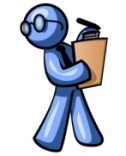 Comment faire ? C’est très simple, suivez le guide ! Etape n°1 :Complétez la fiche d’inscription en version papier ci-jointe.Etape n°2 :Connectez-vous sur le site periscolaire.fr avec vos identifiants habituels:Surtout n’oubliez pas de modifier le niveau et la classe de votre enfant dans  le menu « Administratif »  / « Fiche Enfant », où vous pouvez également rajouter un enfant supplémentaire.-cliquez sur « Adhésion » puis « je fais une nouvelle adhésion » -cliquez sur « Rechercher » et sélectionnez « CANTINE UTINGEOISE 2019-2020» après avoir rentré le code postal, puis laissez-vous guider !! Attention pensez bien à cliquer sur « faire une réservation » et non pas « valider sa commande en cours » avant d’avoir terminé l’adhésion pour commander les repas.En cas de problème technique merci de nous envoyer un mail à l’adresse suivante : macantineutingeoise@gmail.com en précisant votre problème et les horaires où nous pouvons vous rappeler.Pour les nouveaux adhérents, un guide complet est disponible sur le site de la mairie de St Trivier dans l’espace « Vie Pratique » / « Scolarité ».Etape n°3 :Déposer votre fiche d’inscription dans la boîte à lettre de la cantine après avoir réglé de préférence par virement   (IBAN : FR76 1027 8073 5500 0205 0210 168) ou par chèque. au plus tard le 31 juillet 2019.Etape n°4 : Détendez vous et profitez des vacances, l’équipe de Ma Cantine Utingeoise gère la suite ! 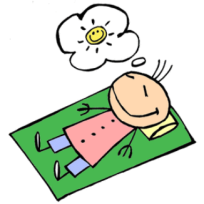  Bonnes vacances,  Ma Cantine Utingeoise.